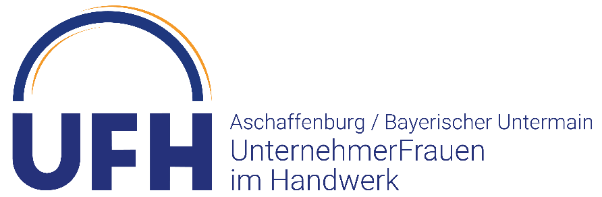 WANN				THEMA					WER			WO09.01.2024Schlanke, kaufmännische Prozesse als Basis für effizientes Controlling in mittelständischen BetriebenSteuerberaterFlorian BauerHotelWilder Mann06.02.2024Fit mit Körper und GeistKarin NoeBauinnung AschaffenburgHasenhägweg 7105.03.2024JahreshauptversammlungVIP-Gast Kreisrätin Andrea StürmerHotelWilder MannAschaffenburg13. bis 16.03.2024Fahrt nach Berlin mit Besuch des Bundestagesmit Frau Andrea Lindholz02.04.2024Preiskalkulation und die damit verbundenen WagnisseEva Heinz-ZentgrafAlte PostAlzenau25.04.2024UFH-Mitgliederversammlung des Landesverbandes BayernMünchen07.05.2024WaldbadenAlexandra Dorn04.06.2024Minigolf und AustauschKahltalmühleBahnhofstraße 21Alzenau-Kälberau02.07.2024Sommerstammtisch mit Betriebsbesichtigungder Kelterei Stenger mit anschließendem Abendessen im Restaurant „Traube“ in HösbachIndustriestraße 12 bzw.Hauptstraße 59Hösbach19.07.2024Tagesausflug nach SommerhausenSommerhausen03.09.2024Geschmeidige SelbstbehauptungManuelaSchurk-BallesHotelWilder MannAschaffenburg01.10.2024Neuigkeiten aus dem IT-Bereich, die uns das Arbeitsleben erleichternJörg HäckerHotelWilder MannAschaffenburg18. bis 19.10.2024Bundeskongress der UFHBingen am Rhein05.11.2024Leichter Leben – FrauengesundheitPia SchüßlerHotelWilder MannAschaffenburg03.12.2024Weihnachtsfeier